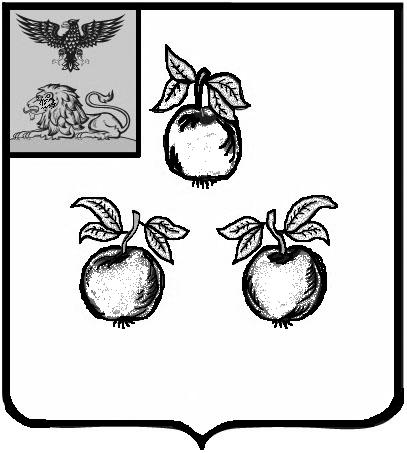 БЕЛГОРОДСКАЯ ОБЛАСТЬАДМИНИСТРАЦИЯ МУНИЦИПАЛЬНОГО РАЙОНА«КОРОЧАНСКИЙ РАЙОН» ПОСТАНОВЛЕНИЕКорочаО внесении изменений в постановление администрации муниципального района «Корочанский район» от 3 декабря 2018 года № 671Во исполнение решения Муниципального совета муниципального района «Корочанский район» от 26 декабря 2023 года № Р/47-4-4 «О бюджете муниципального района «Корочанский район» (районном бюджете) на 2024 год и плановый период 2025 и 2026 годов» и в связи с необходимостью приведения в соответствие муниципальных программ Корочанского района нормативно - правовым актам Российской Федерации, Белгородской области, Корочанского          района администрация муниципального района «Корочанский район»                             п о с т а н о в л я е т:Внести изменения в постановление администрации муниципального района «Корочанский район» от 3 декабря 2018 года № 671 «Об утверждении муниципальной программы «Развитие общественного самоуправления на территории муниципального района «Корочанский район» Белгородской области»:изложить муниципальную программу «Развитие общественного самоуправления на территории муниципального района «Корочанский район» Белгородской области», утвержденную в пункте 1 названного постановления, в редакции согласно приложению к настоящему постановлению.Директору муниципального казенного учреждения «Административно-хозяйственный центр по обеспечению деятельности органов местного самоуправления муниципального района «Корочанский район» Кладиенко Е.А. обеспечить размещение настоящего постановления на официальном сайте органов местного самоуправления муниципального района «Корочанский район» в информационно-телекоммуникационной сети общего пользования.Утвержденапостановлением администрациимуниципального района«Корочанский район»от 22 марта 2024 года№ 162Муниципальная программа«Развитие общественного самоуправления на территории муниципального района «Корочанский район» Белгородской области»Паспорт муниципальной программы «Развитие общественного самоуправления на территории муниципального района «Корочанский район» Белгородской области»Общая характеристика сферы реализации муниципальной программы, в том числе формулировки основных проблем в указанной сфере и прогноз ее развитияФедеральным законом от 6 октября 2018 года № 131-ФЗ «Об общих принципах организации местного самоуправления в Российской Федерации» утверждена законодательная основа для самоорганизации граждан. Среди различных форм самоорганизации населения массовой является территориальное общественное самоуправление (далее - ТОС). Эта форма исключительно гибкая и максимально приближенная к населению и в масштабах Корочанского района именно ТОС носит массовый характер. На 30 декабря 2023 года на территории Корочанского района создано и осуществляет деятельность 62 ТОС. Статус юридического лица имеют восемь  ТОС (с. Афанасово, с. Алексеевка - 2, с. Заячье, с. Поповка, с. Шеино,                с. Погореловка, с. Бехтеевка). В свое время стимулом к развитию ТОС на территории Корочанского района послужило постановление Правительства Белгородской области от 24.11.2011 года № 435-пп «Об утверждении Стратегии «Формирование регионального солидарного общества» на 2011-2025 годы», которым предусмотрены мероприятия, направленные на привлечение граждан к решению вопросов местного значения, формирование гражданской ответственности, активизацию гражданских инициатив.Однако, в процессе развития системы ТОС возник ряд проблемных вопросов, и, на сегодняшний день, встал вопрос поиска, разработки и тиражирования технологий, побуждающих жителей района к социальной активности и соработничеству с властью.В этой связи в целях дальнейшего развития форм общественного самоуправления и приближения местных органов власти к жителям планируется внедрить в жизнь институт сельских старост на территории района, опыт функционирования которого до сегодняшнего дня отсутствовал в муниципалитете.Кроме того, с целью содействия администрации района в организации участия граждан в решении вопросов местного значения планируется увеличение количества уличкомов, активизация работы существующих Советов МКД (75 Советов). Совет многоквартирного дома - это мощный инструмент в руках грамотных и неравнодушных жителей, связующее звено между управляющей организацией и жителями дома, ведь получение своевременных и качественных коммунальных услуг позволит снять напряженность в важнейшей сфере жизнедеятельности граждан. С помощью привлечения населения к участию в решении вопросов местного значения предполагается эффективное использование бюджетных ресурсов, делового и социального потенциала жителей в решении проблем муниципального образования.Развитие организационных форм общественного самоуправления возможно при поддержке органов местного самоуправления и требует правового, экономического, информационного и методического сопровождения.Конечная цель этого процесса - создание эффективной системы, позволяющей оперативно реагировать на проблемы жизнедеятельности населения определенной территории и муниципалитета в целом.Развитие системы общественного самоуправления позволит совершенствовать муниципальное управление и приблизить местную власть к населению. Такой подход позволит:создать тесную связь между населением и органами местного самоуправления;повысить социальную активность граждан и привлечь широкие слои населения в процессы самостоятельного управления территориями;эффективность муниципального управления в поселениях.Программа реализуется администрацией Корочанского района во взаимодействии с администрациями городского и сельских поселений района.Координацию программных мероприятий осуществляет аппарат администрации Корочанского района.Контроль за ходом реализации программы осуществляется в соответствии с постановлением администрации района об утверждении данной Программы.Приоритеты муниципальной политики в сфере реализации муниципальной программы, цели, задачи, сроки и этапы реализации муниципальной программы2.1. Цели и задачи муниципальной программы:Цель муниципальной программы:Создание благоприятных правовых и организационных условий для развития общественного самоуправления на территории Корочанского района.Вовлечение широких слоев населения в общественную жизнь городского и сельских поселений, активизация потенциала граждан в решении вопросов местного значения.Развитие общественного самоуправления на территории Корочанского района возможно при условии решения следующих задач:Развитие форм и методов участия населения в решении социально значимых вопросов местного значения.Создание условий для вовлечения жителей в процессы развития и укрепления общественного самоуправления для решения проблем территорий.Формирование эффективной структуры общественного самоуправления. Создание эффективной системы взаимодействия органов местного самоуправления и органов территориального  общественного самоуправления в решении вопросов местного значения.Обеспечение правовых, финансово-экономических и иных гарантий развития общественного самоуправления в районе.Обеспечение информационной поддержки деятельности и инициатив органов территориального общественного самоуправления района.Содействие обмену опытом между органами территориального общественного самоуправления района.Повышение результативности и эффективности работы органов местного самоуправления.Приоритетами муниципальной программы являются:формирование и развитие различных форм общественного самоуправления;повышение информированности населения о деятельности институтов гражданского общества;формирование и развитие системы поддержки различных форм общественного самоуправления со стороны органов власти муниципального района;вовлечение населения Корочанского района в процессы формирования и развития общественного самоуправления для эффективного решения  социально - значимых вопросов местного значения.Программа даст дополнительный импульс гражданским инициативам, развитию и совершенствованию общественного самоуправления на территории района.2.2. Сроки и этапы реализации муниципальной программыПрограмма реализуется посредством формирования организационных форм общественного самоуправления (организация системы общественного самоуправления, разработка нормативно-правовой базы, информационно-методическое обеспечение, материально-техническое обеспечение) и развития форм и методов участия населения в решении вопросов местного значения и взаимодействия с органами местного самоуправления, привлечения жителей к участию в решении вопросов местного значения, реализации мероприятий, направленных на формирование благоприятной социокультурной среды жителей района территории общественного самоуправления.Сроки реализации муниципальной программы: 2019-2026 годы. Этапы в реализации муниципальной программы не выделяются.3. Обобщенная характеристика основных мероприятиймуниципальной программы, оценка эффективности реализации муниципальной программы, обоснование выделения подпрограммДостижение заявленных целей и решение поставленных задач муниципальной программы будут осуществляться путем реализации основных мероприятий подпрограммы 1 «Развитие общественного самоуправления на территории муниципального района «Корочанский район» Белгородской области», представленных в приложении № 1 к муниципальной программе.Реализация мероприятий будет осуществляться за счет совершенствования механизмов взаимодействия между органами местного самоуправления и населением, более широкого освещения в средствах массовой информации и на Интернет-ресурсах деятельности ТОС. Это приведет к повышению роли общественного самоуправления и использованию потенциала граждан для решения вопросов местного значения.Муниципальная программа состоит из одной подпрограммы: подпрограмма 1 «Развитие общественного самоуправления на территории муниципального района «Корочанский район» Белгородской области» (далее - подпрограмма 1).Подпрограмма 1 направлена на создание благоприятных условий для повышения устойчивого и динамичного развития общественного самоуправления на территории Корочанского района.В рамках подпрограммы решаются следующие задачи:развитие форм и методов участия населения в решении социально значимых вопросов местного значения;создание условий для вовлечения жителей в процессы развития и укрепления общественного самоуправления для решения проблем территорий;формирование эффективной структуры общественного самоуправления; создание эффективной системы взаимодействия органов местного самоуправления и органов территориального общественного самоуправления в решении вопросов местного значения;обеспечение правовых, финансово-экономических и иных гарантий развития общественного самоуправления в районе;обеспечение информационной поддержки деятельности и инициатив органов территориального общественного самоуправления района;содействие обмену опытом между органами территориального общественного самоуправления района;повышение результативности и эффективности работы органов местного самоуправления.Реализация мероприятий подпрограммы 1 обеспечит к 2026 году:создание не менее 40 активных ТОС;создание 48 активно работающих Уличкомов;избрание в сельских населенных пунктах 24 старост;активизацию работы 25 Советов МКД;регистрацию 11 ТОС в качестве юридического лица;активизацию работы 23 Советов общественности территорий;участие 8 НКО в конкурсах грантовой поддержки.Основные мероприятия подпрограммы:основное мероприятие 1 «Оптимизация количества ТОС на территории Корочанского района»;основное мероприятие 2 «Активизирована работа Уличкомов»;основное мероприятие 3 «Назначение старост сельских населенных пунктов»;основное мероприятие 4 «Активизация работы Советов общественности при главах администраций муниципальных образований»;основное мероприятие 5 «Оказание на конкурсной основе муниципальной поддержки ТОС, ставшими победителями районного конкурса «Лучший проект ТОС»;основное мероприятие 6 «Материальное стимулирование территориальных общественных самоуправлений - победителей ежегодного районного конкурса «Лучшее территориальное общественное самоуправление Корочанского района»;основное мероприятие 7 «Материальное стимулирование территориальных общественных самоуправлений - победителей ежегодного районного тематического конкурса среди ТОС»;основное мероприятие 8 «Материальное стимулирование председателей домовых комитетов - победителей районного конкурса «Лучший совет многоквартирного дома»;основное мероприятие 9 «Оказание на конкурсной основе муниципальной поддержки НКО, ставшим победителем районного конкурса социально ориентированных НКО».4. Перечень нормативных правовых актов Корочанского района, принятие и изменение которых необходимо для реализации муниципальной программыПеречень нормативных правовых актов муниципального района «Корочанский район», принятие и изменение которых необходимо для реализации муниципальной программы, представлен в приложении № 2 к муниципальной программе.5. Ресурсное обеспечение муниципальной программыОбщий объем финансирования мероприятий муниципальной программы составляет 9404,6 тыс. рублей, в том числе:средства бюджета муниципального района «Корочанский район» - 7800 тыс. рублей;средства областного бюджета - 1604,6 тыс. рублей.Предполагаемые объемы финансирования программы в разрезе источников финансирования по годам реализации представлены в таблице 1.Таблица 1Предполагаемые объемы финансированиямуниципальной программытыс. рублейРесурсное обеспечение и прогнозная (справочная) оценка расходов на реализацию мероприятий муниципальной программы из различных источников финансирования и ресурсное обеспечение реализации муниципальной программы за счет средств муниципального бюджета района представлены соответственно в приложениях № 3 и № 4 к муниципальной программе.Объем финансового обеспечения муниципальной программы носит прогнозный характер и подлежит ежегодному уточнению в рамках подготовки проекта решения Муниципального совета Корочанского района о местном бюджете на очередной финансовый год и плановый период, исходя из возможностей районного бюджета.6. Анализ рисков реализации муниципальной программы. Описание мер управления рисками муниципальной программыДля достижения целей и решения задач муниципальной программы осуществляются меры, направленные на снижение последствий рисков и повышение уровня гарантированности достижения предусмотренных в ней конечных результатов.К рискам, в частности, относятся:финансовые, связанные с возникновением бюджетного дефицита и недостаточным уровнем бюджетного финансирования;правовые риски, связанные с изменением федерального и областного законодательства, длительностью формирования нормативной правовой базы;информационные риски, которые определяются отсутствием или частичной недостаточностью исходной отчетной и прогнозной информации, используемой в процессе разработки и реализации муниципальной программы;административные риски, связанные с неэффективным управлением реализацией муниципальной программы.Сводный анализ рисков, их вероятности и силы влияния, а также мер по их минимизации при реализации муниципальной программы приведён в                таблице 2.Таблица 2Риски невыполнения муниципальной программы7. Оценка эффективности реализации муниципальной программыПоказатели (индикаторы) реализации муниципальной программы разработаны в целом по муниципальной программе и подпрограмме. Показатели предназначены для оценки наиболее существенных результатов реализации муниципальной программы и включенной в нее подпрограммы.Прогнозные значения показателей (индикаторов) достижения целей и решения задач муниципальной программы приведены в приложении № 1 к муниципальной программе.Эффективность и результативность реализации мероприятий муниципальной программы будут оцениваться ежегодно в соответствии с количественными показателями целевых индикаторов, позволяющих обеспечить мониторинг динамики изменений ситуации на территории района за оцениваемый период с целью уточнения задач и мероприятий муниципальной программы.В результате реализации мероприятий муниципальной программы, направленной на создание благоприятных условий для повышения устойчивого и динамичного развития общественного самоуправления на территории Корочанского района, будет получен позитивный социальный эффект:привлечение внимания жителей района к существующим проблемам муниципалитета и вовлечение их в решение социально важных задач;создание условий для взаимодействия органов местного самоуправления с органами территориального общественного самоуправления;информирование населения о результатах деятельности органов территориального общественного самоуправления;повышение имиджа органов местного самоуправления;своевременное изучение существующих проблем для выработки новых методик и планирования работы по выявленным вопросам;поддержка активной жизненной позиции у населения.Подпрограмма № 1«Развитие общественного самоуправления на территории муниципального района «Корочанский район» Белгородской области»Паспорт подпрограммы № 1«Развитие общественного самоуправления на территории муниципального района «Корочанский район» Белгородской области»1. Характеристика сферы реализации подпрограммы, описание основных проблем и прогноз ее развитияОсновной задачей органов местного самоуправления является обеспечение жизнедеятельности населения Корочанского района.На декабрь 2023 года территориальное общественное самоуправление выглядит следующим образом:ТОСов 62, из них активных - 34. Юридически зарегистрированы 8 ТОС. Количество человек, входящих в ТОСы - 14501 человек;Уличкомов 64 (общее количество человек объединенных в уличкомы - 8808 человек), из них активных - 42;МКД 75 (общее количество человек объединенных в МКД, составляет 3155 человек), из них активных - 21;старосты 24 (во всех поселениях приняты НПА по старостам, вручены удостоверения). Количество жителей закрепленных за старостами - 4882 человек.Основными направлениями деятельности ТОС в Корочанском районе являются:разработка, принятие и реализация планов и программ развития территории с учетом комплексного социально - экономического развития поселений;осуществление контроля за санитарно - эпидемиологической обстановкой и пожарной безопасностью;проведение работы совместно с Советом общественности с семьями, оказавшимися в трудной жизненной ситуации, работа с ранее осужденными;благоустройство и  озеленение территорий;проведение профилактической работы с семьями «группы риска»;оказание шефской помощи инвалидам, гражданам пожилого возраста;содействие правоохранительным органам в поддержании общественного порядка на территории ТОС;организация, проведение, участие в культурно - массовых и спортивных мероприятиях;содержание и ремонт объектов воинской славы, содержание в чистоте кладбищ.В рамках муниципальной программы «Развитие территориального общественного самоуправления муниципального района «Корочанский район» Белгородской области» проводятся районные конкурсы для территориальных общественных самоуправлений. Общий объем финансирования мероприятий муниципальной программы на 2023 год составил 1 100 тыс. рублей.- ТОС «Родник» Новослободского сельского поселения, проект «Создание на рекреационной зоне «Малаховы родники» рыбацкого уголка», денежное поощрение составило 500 тыс. рублей.- ТОС «Октябрьский» городского поселения «Город  Короча», проект «Комплексное благоустройство детской игровой площадки на ул. Красная Площадь, д. 2Б», денежное поощрение составило 450 тыс. рублей.В августе 2023 года прошел тематический конкурс «Лучший цветник». Призовой фонд составил 90 тыс. рублей. Победителями стали 3 ТОСа: ТОС «Октябрьский» городского поселения «Город Короча» (35 000 рублей), ТОС «Содружество» Поповского сельского поселения (30 000 рублей), ТОС «Садовый» городского поселения «Город Короча» (25 000 рублей).В сентябре 2023 года проведен районный конкурс «Лучший ТОС». Победителями стали ТОС «Родник» Новослободского сельского поселения (15 000 рублей), ТОС «Надежда» Алексеевского сельского поселения (10 000 рублей), ТОС «Аленка» Заяченского сельского поселения (10 000 рублей), ТОС «Молодежный» Погореловского сельского поселения (10 000 рублей).В сентябре 2023 года проведен районный конкурс «Лучший совет многоквартирного дома». Победителями стали ТОС «Спортивная» Алексеевского сельского поселения, ТОС «Октябрьский» городского поселения «Город Короча», ТОС «Солнечный» Бехтеевского сельского поселения. Победители конкурса получили по 5 000 рублей.Осенью 2023 года 14 НКО подали заявки на участие в конкурсе фонда Президентских грантов. Кроме того, во всех 23-х поселениях Корочанского района созданы, но не в совершенстве действуют Советы общественности, к вопросам ведения которых, относится:социально-экономическое развитие территории;содержание и развитие муниципальных учреждений образования, культуры, спорта, здравоохранения;оказание содействия правоохранительным органам в укреплении общественного порядка и профилактики правонарушений;благоустройство и озеленение территории;контроль за соблюдением санитарных правил, за содержанием в чистоте приусадебных участков, мест общего пользования, культурно-бытовых и торговых предприятий;обеспечение противопожарной безопасности;обеспечение социальной поддержки и содействия занятости населения;проявление заботы об инвалидах, одиноких престарелых гражданах, многодетных семьях, детях, оставшихся без попечения родителей;неисполнение родительских обязанностей по воспитанию, обучению, содержанию несовершеннолетних детей, охране их жизни и здоровья, а также отрицательного влияния на их поведение.2. Цели, задачи, сроки и этапы реализации подпрограммыЦель подпрограммы:создание благоприятных условий для повышения устойчивого и динамичного развития общественного самоуправления на территории Корочанского района;вовлечение широких слоев населения в общественную жизнь городского и сельских поселений, активизация потенциала граждан в решении вопросов местного значения.Для достижения намеченной цели необходимо решить следующие задачи:развитие форм и методов участия населения в решении социально значимых вопросов местного значения;создание условий для вовлечения жителей в процессы развития и укрепления общественного самоуправления для решения проблем территорий;формирование эффективной структуры территориального общественного самоуправления;создание эффективной системы взаимодействия органов местного самоуправления и органов территориального общественного самоуправления в решении вопросов местного значения;обеспечение правовых, финансово-экономических и иных гарантий развития территориального общественного самоуправления в районе;обеспечение информационной поддержки деятельности и инициатив органов территориального общественного самоуправления района;содействие обмену опытом между органами территориального общественного самоуправления района;повышение результативности и эффективности работы органов местного самоуправления.Срок реализации подпрограммы: 2019 - 2026 годы. Этапы в реализации подпрограммы не выделяются.3. Обоснование выделения системы мероприятий и краткое описание основных мероприятий подпрограммыПодпрограмма обусловлена необходимостью привлечения граждан к решению вопросов местного значения, формированию гражданской ответственности, активизации гражданских инициатив.Достижение заявленных целей и решение поставленных задач подпрограммы будет осуществляться путем реализации основных мероприятий:оптимизация количества ТОС и Уличкомов на территории Корочанского района и активизация их работы;активизация работы Советов общественности при главах администраций муниципальных образований;оказание на конкурсной основе муниципальной поддержки ТОС, ставшими победителями районного конкурса «Лучший проект ТОС»;материальное стимулирование территориальных общественных самоуправлений - победителей ежегодного районного конкурса «Лучшее территориальное общественное самоуправление Корочанского района»;материальное стимулирование территориальных общественных самоуправлений - победителей ежегодного районного тематического конкурса среди ТОС;материальное стимулирование председателей домовых комитетов - победителей районного конкурса «Лучший совет многоквартирного дома»;оказание на конкурсной основе муниципальной поддержки НКО, ставшим победителем районного конкурса социально ориентированных НКО.Данные мероприятия разработаны в соответствии с постановлением Правительства Белгородской области от 24.11.2011 года № 435-пп «Об утверждении Стратегии «Формирование регионального солидарного общества» на 2011-2025 годы».Система основных мероприятий и показателей подпрограммы представлена в приложении № 1.4. Прогноз конечных результатов подпрограммы. Перечень показателей (индикаторов) реализации подпрограммыПрогнозные значения показателей (индикаторов) достижения целей и решения задач, а также реализации основных мероприятий подпрограммы приведены в приложении № 1 к муниципальной программе.Индикаторы реализации подпрограммы5. Ресурсное обеспечение подпрограммыОбщий объем финансирования мероприятий подпрограммы составляет 9404,6 тыс. рублей, в том числе:средства бюджета муниципального района «Корочанский район» -     7800 тыс. рублей;средства областного бюджета - 1604,6 тыс. рублей.Муниципальная программа реализуется за счет средств местного и областного бюджетов, выделенных в установленном порядке. Объем финансового обеспечения муниципальной программы носит прогнозный характер и подлежит ежегодному уточнению в рамках подготовки проекта решения Муниципального совета Корочанского района о местном бюджете на очередной финансовый год и плановый период, исходя из возможностей районного бюджета.Объемы бюджетных ассигнований, необходимых для реализации подпрограммы в разрезе основных мероприятий, приведены в приложении № 3 к муниципальной программе.Приложение № 1к муниципальной программе«Развитие общественного самоуправления на территории муниципального района«Корочанский район» Белгородской области»Система основных мероприятий и показателей муниципальной программы «Развитие общественногосамоуправления на территории муниципального района «Корочанский район» Белгородской области»Приложение № 2к муниципальной программе«Развитие общественного самоуправления на территории муниципального района«Корочанский район» Белгородской области»Основные меры правового регулирования в сфере реализации муниципальной программы «Развитие общественного самоуправления на территории муниципального района «Корочанский район»Белгородской области»Приложение № 3к муниципальной программе«Развитие общественного самоуправления на территории муниципального района«Корочанский район» Белгородской области»Ресурсное обеспечение и прогнозная (справочная) оценка расходов на реализацию основных мероприятиймуниципальной программы «Развитие общественного самоуправления на территории муниципального района«Корочанский район» Белгородской области» из различных источников финансированияПриложение № 4к муниципальной программе«Развитие общественного самоуправления на территории муниципального района«Корочанский район» Белгородской области»Ресурсное обеспечение реализации муниципальной программы «Развитие общественного самоуправления на территории муниципального района «Корочанский район» Белгородской области» за счет средств местного бюджетаПриложение № 5к муниципальной программе«Развитие общественного самоуправления на территории муниципального района«Корочанский район» Белгородской области»Сведения о методике расчета показателей конечного результата муниципальной программы района1 Приводятся формула и краткий алгоритм расчета. При описании формулы или алгоритма необходимо использовать буквенные обозначения базовых показателей.2 В графе  «Метод сбора информации» указываются: 1 – периодическая отчетность, 2 – перепись, 3 – единовременное обследование (учет), 4 – бухгалтерская отчетность, 5 – финансовая отчетность, 6 – социологический опрос, 7 – административная информация, 8 – прочие (указать). При наличии утвержденной формы федерального статистического наблюдения приводятся наименование формы и реквизиты акта, которым она утверждена.3 Указываются периодичность сбора данных и вид временной характеристики (показатель на дату, показатель за период).Приложение № 6к муниципальной программе«Развитие общественного самоуправления на территории муниципального района«Корочанский район» Белгородской области»План реализации муниципальной программы «Развитие общественного самоуправления на территории муниципального района «Корочанский район» Белгородской области» на 2024 годПриложение № 7к муниципальной программе«Развитие общественного самоуправления на территории муниципального района«Корочанский район» Белгородской области»Прогноз сводных показателей муниципальных заданий на оказание муниципальных услуг (работ) муниципальными учреждениями (организациями) по муниципальной программе*«22»марта2024г.№162Глава администрацииКорочанского районаН.В. Нестеров№п/пНаименование муниципальной программы:«Развитие общественного самоуправления на территории муниципального района «Корочанский район» Белгородской области» (далее - муниципальная программа)Наименование муниципальной программы:«Развитие общественного самоуправления на территории муниципального района «Корочанский район» Белгородской области» (далее - муниципальная программа)Ответственный исполнительАппарат администрации Корочанского районаСоисполнители программыСтруктурные подразделения администрации Корочанского района, администрации городского и сельских поселений района (по согласованию)Участники программыСтруктурные подразделения администрации Корочанского района, администрации городского и сельских поселений района (по согласованию)Подпрограммы, программыПодпрограмма 1 «Развитие общественного самоуправления на территории муниципального района «Корочанский район» Белгородской области»Цели программыСоздание благоприятных правовых и организационных условий для развития общественного самоуправления на территории Корочанского района.Вовлечение широких слоев населения в общественную жизнь городского и сельских поселений, активизация потенциала граждан в решении вопросов местного значения.Задачи программыРазвитие форм и методов участия населения в решении социально значимых вопросов местного значения.Создание условий для вовлечения жителей в процессы развития и укрепления общественного самоуправления для решения проблем территорий.Формирование эффективной структуры общественного самоуправления.Создание эффективной системы взаимодействия органов местного самоуправления и органов территориального общественного самоуправления в решении вопросов местного значения.Обеспечение правовых, финансово-экономических и иных гарантий развития общественного самоуправления в районе.Обеспечение информационной поддержки деятельности и инициатив органов территориального общественного самоуправления района.Содействие обмену опытом между органами территориального общественного самоуправления района.Повышение результативности и эффективности работы органов местного самоуправления.Этапы и сроки реализации программы2019-2026 годы, этапы реализации муниципальной программы не выделяютсяОбъемы бюджетных ассигнований программы за счет бюджета МО (расписать по годам реализации программы с общим итогом)Планируемый общий объём финансирования мероприятий муниципальной программы в 2019 - 2026 годах за счёт всех источников финансирования составит 9404,6 тыс. рублей, в том числе по годам:2019 год - 1 694,5 тыс. рублей;2020 год - 2 110,1 тыс. рублей;2021 год - 1 100 тыс. рублей;2022 год - 1 100 тыс. рублей;2023 год - 1 100 тыс. рублей;2024 год - 1 200 тыс. рублей;2025 год - 1 100 тыс. рублей;2026 год - 0 рублей.Объем бюджетных ассигнований на реализацию муниципальной программы за счет средств местного бюджета составит 7800 тыс. рублей, за счет средств областного бюджета - 1604,6 тыс. рублей.Конечные результаты реализации программыК 2026 году планируется:1. Количество активных ТОС - 40.2. Количество активно работающих Уличкомов - 48.3. Создание и функционирование института старост - 24.4. Активизирована работа не менее 25 Советов МКД.5. Не менее 11 ТОС, зарегистрированных в качестве юридического лица.6. Активизирована работа 23 Советов общественности территорий.7. Активизирована работа и участие в конкурсах грантовой поддержки не менее 8 НКО.ГодыИсточники финансированияИсточники финансированияИсточники финансированияИсточники финансированияИсточники финансированияГодыФедеральный бюджетОбластной бюджетМестный бюджетВнебюджетные источникиВсего2019-594,51100-1694,52020-1010,11100-2110,12021--1100-11002022--1100-11002023110011002024120012002025(прогноз)110011002026(прогноз)00Всего-1604,67800-9404,6Наименование рисковВероятностьСила влиянияМеры управления рискамиРиски, связанные с недофинансированием муниципальной программыРиски, связанные с недофинансированием муниципальной программыРиски, связанные с недофинансированием муниципальной программыРиски, связанные с недофинансированием муниципальной программыСнижение объемов финансирования из муниципального бюджета ВысокаяВысокаяМониторинг эффективности бюджетных вложений, определение приоритетов для первоочередного финансированияРиски, связанные с изменением внешней средыРиски, связанные с изменением внешней средыРиски, связанные с изменением внешней средыРиски, связанные с изменением внешней средыИзменения федерального и областного законодательства о местном самоуправленииСредняяВысокаяРазработка предложений по регулированию форм и методов общественного самоуправленияСнижение актуальности мероприятий муниципальной программыСредняяВысокаяЕжегодный анализ эффективности мероприятий муниципальной программы, перераспределение средств между мероприятиями муниципальной программыРиски, связанные с человеческим факторомРиски, связанные с человеческим факторомРиски, связанные с человеческим факторомРиски, связанные с человеческим факторомНедостаточная активность населения  СредняяСредняяКорректировка мероприятий муниципальной программы Невостребованность мероприятий муниципальной программыСредняяСредняяОсуществление регулярного информирования о мероприятиях с использованием разнообразных каналов коммуникацийРиски, связанные с недостоверностью информацииРиски, связанные с недостоверностью информацииРиски, связанные с недостоверностью информацииРиски, связанные с недостоверностью информацииНеправильная оценка перспектив развития общественного самоуправления из-за получения недостоверной информацииСредняяВысокаяСотрудничество с администрациями городского и сельских поселений района, проведение мониторинга и анализа состояния гражданского общества территорий, оценка потребностей и ресурсов территорий, возможность корректировки программных мероприятий и целевых показателей№ п/пНаименование подпрограммыРазвитие общественного самоуправления на территории муниципального района «Корочанский район» Белгородской области (далее - подпрограмма)1.Соисполнитель подпрограммы Структурные подразделения администрации Корочанского района, администрации городского и сельских поселений района (по согласованию)2.Участники подпрограммыСтруктурные подразделения администрации Корочанского района, администрации городского и сельских поселений района (по согласованию)3.Цель подпрограммыСоздание благоприятных условий для повышения устойчивого и динамичного развития общественного самоуправления на территории Корочанского района.Вовлечение широких слоев населения в общественную жизнь городского и сельских поселений, активизация потенциала граждан в решении вопросов местного значения.4.Задачи подпрограммыРазвитие форм и методов участия населения в решении социально значимых вопросов местного значения.Создание условий для вовлечения жителей в процессы развития и укрепления общественного самоуправления для решения проблем территорий.Формирование эффективной структуры общественного самоуправления.Создание эффективной системы взаимодействия органов местного самоуправления и органов территориального общественного самоуправления в решении вопросов местного значения.Обеспечение правовых, финансово-экономических и иных гарантий развития общественного самоуправления в районе.Обеспечение информационной поддержки деятельности и инициатив органов территориального общественного самоуправления района.Содействие обмену опытом между органами территориального общественного самоуправления района.Повышение результативности и эффективности работы органов местного самоуправления.5.Сроки и этапы реализации подпрограммы2019-2026 годы, этапы реализации муниципальной программы не выделяются6.Объем бюджетных ассигнований подпрограммы за счет средств районного бюджета (с расшифровкой плановых объемов бюджетных ассигнований по годам ее реализации), а также прогнозный объем средств, привлекаемых из других источников (по годам)Планируемый общий объём финансирования мероприятий подпрограммы в 2019 - 2026 годах за счёт всех источников финансирования составит 9404,6 тыс. рублей, в том числе по годам:2019 год - 1 694,5 тыс. рублей;2020 год - 2 110,1 тыс. рублей;2021 год - 1 100 тыс. рублей;2022 год - 1 100 тыс. рублей;2023 год - 1 100 тыс. рублей;2024 год - 1 200 тыс. рублей;2025 год - 1 100 тыс. рублей;2026 год - 0 рублейОбъем бюджетных ассигнований на реализацию подпрограммы за счет средств местного бюджета составит 7800 тыс. рублей, за счет средств областного бюджета - 1604,6 тыс. рублей.7Конечные результаты подпрограммыК 2026 году планируется:1. Количество активных ТОС - 40.2. Количество активно работающих Уличкомов - 48.3. Создание и функционирование института старост - 24.4. Активизирована работа не менее 25 Советов МКД.5. Не менее 11 ТОС, зарегистрированных в качестве юридического лица.6. Активизирована работа 23 Советов общественности территорий.7. Активизирована работа и участие в конкурсах грантовой поддержки не менее 8 НКО.Наименование показателя, единица измерения...2022 г.2023 г.2024 г.2025 г.2026 г.Количество активных ТОС (ед.)2527303234363840Количество активно работающих Уличкомов (ед.)2330354042444648Избрание в сельских населенных пунктах старост (чел.)2222222424242424Активизация работы Советов МКД (ед.)1013161921232425Регистрация ТОС в качестве юридического лица (ед.)2357891011Оказание финансовой поддержки ТОС (ед.)99999990Активизация работы Советов общественности территорий (ед.)2423232323232323Участие НКО в конкурсах грантовой поддержки (ед.)33346678Количество статей и публикаций в СМИ района (ед.)-8121719202122Количество статей на официальных сайтах ОМСУ района (ед.)-15202527282930№ п/пНаименование муниципальной программы, подпрограмм, мероприятийОтветственный исполнитель (соискатель, участник), ответственный за реализациюСрок реализации (начало, завершение)Вид показателя2 Наименование показателя, единица измеренияЗначение показателя конечного и непосредственного результатов по годам реализацииЗначение показателя конечного и непосредственного результатов по годам реализацииЗначение показателя конечного и непосредственного результатов по годам реализацииЗначение показателя конечного и непосредственного результатов по годам реализацииЗначение показателя конечного и непосредственного результатов по годам реализацииЗначение показателя конечного и непосредственного результатов по годам реализацииЗначение показателя конечного и непосредственного результатов по годам реализацииЗначение показателя конечного и непосредственного результатов по годам реализацииЗначение показателя конечного и непосредственного результатов по годам реализацииЗначение показателя конечного и непосредственного результатов по годам реализацииЗначение показателя конечного и непосредственного результатов по годам реализацииЗначение показателя конечного и непосредственного результатов по годам реализацииЗначение показателя конечного и непосредственного результатов по годам реализацииЗначение показателя конечного и непосредственного результатов по годам реализации№ п/пНаименование муниципальной программы, подпрограмм, мероприятийОтветственный исполнитель (соискатель, участник), ответственный за реализациюСрок реализации (начало, завершение)Вид показателя2 Наименование показателя, единица измерения201920192020202020212021202220222023202320242024202520261234567788991010111112121314Муниципальная программа «Развитие общественного самоуправления на территории муниципального района «Корочанский район» Белгородской области»аппарат администрации Корочанского района;управление по строительству, транспорту, связи и ЖКХ;главы администраций городского и сельских поселений2019-2026 гг.Подпрограмма 1 «Развитие общественного самоуправления на территории муниципального района «Корочанский район» Белгородской области»аппарат администрации Корочанского района;управление по строительству, транспорту, связи и ЖКХ;главы администраций городского и сельских поселений2019-2026 гг.Задача «Развитие форм и методов участия населения в решении социально – значимых вопросов местного значения»Задача «Развитие форм и методов участия населения в решении социально – значимых вопросов местного значения»Задача «Развитие форм и методов участия населения в решении социально – значимых вопросов местного значения»Задача «Развитие форм и методов участия населения в решении социально – значимых вопросов местного значения»Задача «Развитие форм и методов участия населения в решении социально – значимых вопросов местного значения»Задача «Развитие форм и методов участия населения в решении социально – значимых вопросов местного значения»Задача «Развитие форм и методов участия населения в решении социально – значимых вопросов местного значения»Задача «Развитие форм и методов участия населения в решении социально – значимых вопросов местного значения»Задача «Развитие форм и методов участия населения в решении социально – значимых вопросов местного значения»Задача «Развитие форм и методов участия населения в решении социально – значимых вопросов местного значения»Задача «Развитие форм и методов участия населения в решении социально – значимых вопросов местного значения»Задача «Развитие форм и методов участия населения в решении социально – значимых вопросов местного значения»Задача «Развитие форм и методов участия населения в решении социально – значимых вопросов местного значения»Задача «Развитие форм и методов участия населения в решении социально – значимых вопросов местного значения»Задача «Развитие форм и методов участия населения в решении социально – значимых вопросов местного значения»Задача «Развитие форм и методов участия населения в решении социально – значимых вопросов местного значения»Задача «Развитие форм и методов участия населения в решении социально – значимых вопросов местного значения»Задача «Развитие форм и методов участия населения в решении социально – значимых вопросов местного значения»Задача «Развитие форм и методов участия населения в решении социально – значимых вопросов местного значения»Задача «Развитие форм и методов участия населения в решении социально – значимых вопросов местного значения»1.1Основное мероприятие 1.1 «Оптимизация количества ТОС на территории Корочанского района»отдел по организационно-контрольной работе администрации района2019-2026 гг.ПКоличество активных ТОС (ед.).2527273030323234343636383840отдел по организационно-контрольной работе администрации района2019-2026 гг.ПКоличество статей и публикаций в СМИ района (ед.)-881212171719192020212122Задача «Создание условий для вовлечения жителей в процессы развития и укрепления общественного самоуправления для решения проблем территорий»Задача «Создание условий для вовлечения жителей в процессы развития и укрепления общественного самоуправления для решения проблем территорий»Задача «Создание условий для вовлечения жителей в процессы развития и укрепления общественного самоуправления для решения проблем территорий»Задача «Создание условий для вовлечения жителей в процессы развития и укрепления общественного самоуправления для решения проблем территорий»Задача «Создание условий для вовлечения жителей в процессы развития и укрепления общественного самоуправления для решения проблем территорий»Задача «Создание условий для вовлечения жителей в процессы развития и укрепления общественного самоуправления для решения проблем территорий»Задача «Создание условий для вовлечения жителей в процессы развития и укрепления общественного самоуправления для решения проблем территорий»Задача «Создание условий для вовлечения жителей в процессы развития и укрепления общественного самоуправления для решения проблем территорий»Задача «Создание условий для вовлечения жителей в процессы развития и укрепления общественного самоуправления для решения проблем территорий»Задача «Создание условий для вовлечения жителей в процессы развития и укрепления общественного самоуправления для решения проблем территорий»Задача «Создание условий для вовлечения жителей в процессы развития и укрепления общественного самоуправления для решения проблем территорий»Задача «Создание условий для вовлечения жителей в процессы развития и укрепления общественного самоуправления для решения проблем территорий»Задача «Создание условий для вовлечения жителей в процессы развития и укрепления общественного самоуправления для решения проблем территорий»Задача «Создание условий для вовлечения жителей в процессы развития и укрепления общественного самоуправления для решения проблем территорий»Задача «Создание условий для вовлечения жителей в процессы развития и укрепления общественного самоуправления для решения проблем территорий»Задача «Создание условий для вовлечения жителей в процессы развития и укрепления общественного самоуправления для решения проблем территорий»Задача «Создание условий для вовлечения жителей в процессы развития и укрепления общественного самоуправления для решения проблем территорий»Задача «Создание условий для вовлечения жителей в процессы развития и укрепления общественного самоуправления для решения проблем территорий»Задача «Создание условий для вовлечения жителей в процессы развития и укрепления общественного самоуправления для решения проблем территорий»Задача «Создание условий для вовлечения жителей в процессы развития и укрепления общественного самоуправления для решения проблем территорий»1.2Основное мероприятие 1.2 «Активизация работы Уличкомов»отдел ЖКХ управления по строительству, транспорту, связи и ЖКХ2019-2026 гг.ПКоличество активно работающих Уличкомов (ед.)2323303035354040424244444648Задача «Формирование эффективной структуры территориального общественного самоуправления»Задача «Формирование эффективной структуры территориального общественного самоуправления»Задача «Формирование эффективной структуры территориального общественного самоуправления»Задача «Формирование эффективной структуры территориального общественного самоуправления»Задача «Формирование эффективной структуры территориального общественного самоуправления»Задача «Формирование эффективной структуры территориального общественного самоуправления»Задача «Формирование эффективной структуры территориального общественного самоуправления»Задача «Формирование эффективной структуры территориального общественного самоуправления»Задача «Формирование эффективной структуры территориального общественного самоуправления»Задача «Формирование эффективной структуры территориального общественного самоуправления»Задача «Формирование эффективной структуры территориального общественного самоуправления»Задача «Формирование эффективной структуры территориального общественного самоуправления»Задача «Формирование эффективной структуры территориального общественного самоуправления»Задача «Формирование эффективной структуры территориального общественного самоуправления»Задача «Формирование эффективной структуры территориального общественного самоуправления»Задача «Формирование эффективной структуры территориального общественного самоуправления»Задача «Формирование эффективной структуры территориального общественного самоуправления»Задача «Формирование эффективной структуры территориального общественного самоуправления»Задача «Формирование эффективной структуры территориального общественного самоуправления»Задача «Формирование эффективной структуры территориального общественного самоуправления»1.3Основное мероприятие 1.3 «Назначение старост сельских населенных пунктов»отдел по организационно-контрольной работе администрации района;главы администраций поселений;юридический отдел администрации района2019-2026 гг.ПИзбрание в сельских населенных пунктах старост (чел.)2222222222222424242424242424Задача «Создание эффективной системы взаимодействия органов местного самоуправления и органов территориального общественного самоуправления в решении вопросов местного значения»Задача «Создание эффективной системы взаимодействия органов местного самоуправления и органов территориального общественного самоуправления в решении вопросов местного значения»Задача «Создание эффективной системы взаимодействия органов местного самоуправления и органов территориального общественного самоуправления в решении вопросов местного значения»Задача «Создание эффективной системы взаимодействия органов местного самоуправления и органов территориального общественного самоуправления в решении вопросов местного значения»Задача «Создание эффективной системы взаимодействия органов местного самоуправления и органов территориального общественного самоуправления в решении вопросов местного значения»Задача «Создание эффективной системы взаимодействия органов местного самоуправления и органов территориального общественного самоуправления в решении вопросов местного значения»Задача «Создание эффективной системы взаимодействия органов местного самоуправления и органов территориального общественного самоуправления в решении вопросов местного значения»Задача «Создание эффективной системы взаимодействия органов местного самоуправления и органов территориального общественного самоуправления в решении вопросов местного значения»Задача «Создание эффективной системы взаимодействия органов местного самоуправления и органов территориального общественного самоуправления в решении вопросов местного значения»Задача «Создание эффективной системы взаимодействия органов местного самоуправления и органов территориального общественного самоуправления в решении вопросов местного значения»Задача «Создание эффективной системы взаимодействия органов местного самоуправления и органов территориального общественного самоуправления в решении вопросов местного значения»Задача «Создание эффективной системы взаимодействия органов местного самоуправления и органов территориального общественного самоуправления в решении вопросов местного значения»Задача «Создание эффективной системы взаимодействия органов местного самоуправления и органов территориального общественного самоуправления в решении вопросов местного значения»Задача «Создание эффективной системы взаимодействия органов местного самоуправления и органов территориального общественного самоуправления в решении вопросов местного значения»Задача «Создание эффективной системы взаимодействия органов местного самоуправления и органов территориального общественного самоуправления в решении вопросов местного значения»Задача «Создание эффективной системы взаимодействия органов местного самоуправления и органов территориального общественного самоуправления в решении вопросов местного значения»Задача «Создание эффективной системы взаимодействия органов местного самоуправления и органов территориального общественного самоуправления в решении вопросов местного значения»Задача «Создание эффективной системы взаимодействия органов местного самоуправления и органов территориального общественного самоуправления в решении вопросов местного значения»Задача «Создание эффективной системы взаимодействия органов местного самоуправления и органов территориального общественного самоуправления в решении вопросов местного значения»Задача «Создание эффективной системы взаимодействия органов местного самоуправления и органов территориального общественного самоуправления в решении вопросов местного значения»1.4Основное мероприятие 1.4 «Активизация работы Советов общественности при главах администраций городского и сельских поселений района»отдел по организационно-контрольной работе;главы администраций городского и сельских поселений2019-2026 гг.ПАктивизация работы Советов общественности территорий (ед.)2424232323232323232323232323Задача «Обеспечение правовых, финансово – экономических и иных гарантий развития территориального общественного самоуправления в районе»Задача «Обеспечение правовых, финансово – экономических и иных гарантий развития территориального общественного самоуправления в районе»Задача «Обеспечение правовых, финансово – экономических и иных гарантий развития территориального общественного самоуправления в районе»Задача «Обеспечение правовых, финансово – экономических и иных гарантий развития территориального общественного самоуправления в районе»Задача «Обеспечение правовых, финансово – экономических и иных гарантий развития территориального общественного самоуправления в районе»Задача «Обеспечение правовых, финансово – экономических и иных гарантий развития территориального общественного самоуправления в районе»Задача «Обеспечение правовых, финансово – экономических и иных гарантий развития территориального общественного самоуправления в районе»Задача «Обеспечение правовых, финансово – экономических и иных гарантий развития территориального общественного самоуправления в районе»Задача «Обеспечение правовых, финансово – экономических и иных гарантий развития территориального общественного самоуправления в районе»Задача «Обеспечение правовых, финансово – экономических и иных гарантий развития территориального общественного самоуправления в районе»Задача «Обеспечение правовых, финансово – экономических и иных гарантий развития территориального общественного самоуправления в районе»Задача «Обеспечение правовых, финансово – экономических и иных гарантий развития территориального общественного самоуправления в районе»Задача «Обеспечение правовых, финансово – экономических и иных гарантий развития территориального общественного самоуправления в районе»Задача «Обеспечение правовых, финансово – экономических и иных гарантий развития территориального общественного самоуправления в районе»Задача «Обеспечение правовых, финансово – экономических и иных гарантий развития территориального общественного самоуправления в районе»Задача «Обеспечение правовых, финансово – экономических и иных гарантий развития территориального общественного самоуправления в районе»Задача «Обеспечение правовых, финансово – экономических и иных гарантий развития территориального общественного самоуправления в районе»Задача «Обеспечение правовых, финансово – экономических и иных гарантий развития территориального общественного самоуправления в районе»Задача «Обеспечение правовых, финансово – экономических и иных гарантий развития территориального общественного самоуправления в районе»Задача «Обеспечение правовых, финансово – экономических и иных гарантий развития территориального общественного самоуправления в районе»1.5Основное мероприятие 1.5 «Оказание на конкурсной основе муниципальной поддержки ТОС, ставшими победителями районного конкурса «Лучший проект ТОС»отдел по организационно-контрольной работе администрации района;главы администраций городского и сельских поселений2019-2026 гг.ПРегистрация ТОС в качестве юридического лица (ед.)22335577889910111.6Основное мероприятие 1.6 «Материальное стимулирование ТОС – победителей районного ежегодного конкурса «Лучшее территориальное общественное самоуправление Корочанского районаотдел по организационно-контрольной работе администрации района;комитет финансов и бюджетной политики2019-2026 гг.ПОказание финансовой поддержки ТОС (ед.)999999999999901.7Основное мероприятие 1.7 «Материальное стимулирование ТОС – победителей ежегодного районного тематического конкурса среди ТОС»отдел по организационно-контрольной работе администрации района2019-2026 гг.ПКоличество статей на официальных сайтах ОМСУ района (ед.)--1515202025252727282829301.8Основное мероприятие 1.8 «Материальное стимулирование председателей домовых комитетов – победителей районного кон-курса «Лучший Совет много-квартирного дома»отдел ЖКХ управления по строительству, транспорту, связи и ЖКХ;главы администраций городского и сельских поселений2019-2026 гг.ПАктивизация работы Советов МКД (ед.)10101313161619192121232324251.9Основное мероприятие 1.9 «Оказание на конкурсной основе муниципальной поддержки НКО, ставшим победителями районного конкурса социально - ориентирован-ных НКО»управление социальной защиты населения; администрации района; управление культуры и молодежной политики администрации района; управление образования администрации района;ОГБУЗ «Корочанская ЦРБ»(по согласованию)2019-2026 гг.ПУчастие НКО в конкурсах грантовой поддержки (ед.)33333344666678№п/пВид нормативного правового актаНаименование нормативногоправового актаОтветственный исполнитель исоисполнителиОжидаемые срокипринятия123451.Муниципальная программа «Развитие общественного самоуправления на территории муниципального района «Корочанский район» Белгородской области»Муниципальная программа «Развитие общественного самоуправления на территории муниципального района «Корочанский район» Белгородской области»Муниципальная программа «Развитие общественного самоуправления на территории муниципального района «Корочанский район» Белгородской области»Муниципальная программа «Развитие общественного самоуправления на территории муниципального района «Корочанский район» Белгородской области»1.1.Распоряжение администрации  муниципального района «Корочанский район»О проведении ежегодного конкурса «Лучший проект ТОС»отдел по организационно-контрольной работе администрации района2019 - 2026 г.г.1.2.Распоряжение администрации муниципального района «Корочанский район»О проведении ежегодного конкурса «Лучшее территориальное общественное самоуправление Корочанского района»отдел по организационно-контрольной работе администрации района2019 - 2026 г.г.1.3.Распоряжение администрации  муниципального района «Корочанский район»О проведении тематического конкурса среди ТОСотдел по организационно-контрольной работе администрации района2019 - 2026 г.г.1.4.Распоряжение администрации  муниципального района «Корочанский район»О проведении ежегодного конкурса «Лучший совет многоквартирного дома»управление по строительству, транспорту, связи и ЖКХ администрации района2019 - 2026 г.г.1.5.Распоряжение администрации  муниципального района «Корочанский район»О проведении конкурса проектов социально ориентированных НКОуправление социальной защиты населения администрации района2019 - 2026 г.г.СтатусНаименованиемуниципальнойпрограммы,подпрограммы, основного мероприятияОбъем финансирования, источникифинансированияОбщий объемфинансирования,тыс. рублейРасходы (тыс. рублей), годыРасходы (тыс. рублей), годыРасходы (тыс. рублей), годыРасходы (тыс. рублей), годыРасходы (тыс. рублей), годыРасходы (тыс. рублей), годыРасходы (тыс. рублей), годыРасходы (тыс. рублей), годыСтатусНаименованиемуниципальнойпрограммы,подпрограммы, основного мероприятияОбъем финансирования, источникифинансированияОбщий объемфинансирования,тыс. рублей20192020202120222023202420252026Муниципальная программа Развитие общественного самоуправления на территории муниципального района «Корочанский район» Белгородской областиВсего:9404,61694,52110,1110011001100120011000Муниципальная программа Развитие общественного самоуправления на территории муниципального района «Корочанский район» Белгородской областиМестный бюджет 780011001100110011001100120011000Муниципальная программа Развитие общественного самоуправления на территории муниципального района «Корочанский район» Белгородской областиОбластной бюджет1604,6594,51010,1------Муниципальная программа Развитие общественного самоуправления на территории муниципального района «Корочанский район» Белгородской областиФедеральный бюджет---------Муниципальная программа Развитие общественного самоуправления на территории муниципального района «Корочанский район» Белгородской областиИные источники ---------Подпрограмма Развитие общественного самоуправления на территории муниципального района «Корочанский район» Белгородской областиВсего:9404,61694,52110,1110011001100120011000Подпрограмма Развитие общественного самоуправления на территории муниципального района «Корочанский район» Белгородской областиМестный бюджет 780011001100110011001100120011000Подпрограмма Развитие общественного самоуправления на территории муниципального района «Корочанский район» Белгородской областиОбластной бюджет1604,6594,51010,6------Подпрограмма Развитие общественного самоуправления на территории муниципального района «Корочанский район» Белгородской областиФедеральный бюджет---------Подпрограмма Развитие общественного самоуправления на территории муниципального района «Корочанский район» Белгородской областиИные источники ---------Основное мероприятие 1.5.Оказание на конкурсной основе муниципальной поддержки ТОС, ставшими победителями районного конкурса «Лучший проект ТОС» Всего:7994,51544,517009509509509509500Основное мероприятие 1.5.Оказание на конкурсной основе муниципальной поддержки ТОС, ставшими победителями районного конкурса «Лучший проект ТОС» Местный бюджет 66509509509509509509509500Основное мероприятие 1.5.Оказание на конкурсной основе муниципальной поддержки ТОС, ставшими победителями районного конкурса «Лучший проект ТОС» Областной бюджет1344,5594,5750------Основное мероприятие 1.5.Оказание на конкурсной основе муниципальной поддержки ТОС, ставшими победителями районного конкурса «Лучший проект ТОС» Федеральный бюджет---------Основное мероприятие 1.5.Оказание на конкурсной основе муниципальной поддержки ТОС, ставшими победителями районного конкурса «Лучший проект ТОС» Иные источники ---------Основное мероприятие 1.6.Материальное стимулирование территориальных общественных самоуправлений - победителей ежегодного районного конкурса «Лучшее территориальное общественное самоуправление Корочанского района»Всего:620,145305,145454590450Основное мероприятие 1.6.Материальное стимулирование территориальных общественных самоуправлений - победителей ежегодного районного конкурса «Лучшее территориальное общественное самоуправление Корочанского района»Местный бюджет 360454545454590450Основное мероприятие 1.6.Материальное стимулирование территориальных общественных самоуправлений - победителей ежегодного районного конкурса «Лучшее территориальное общественное самоуправление Корочанского района»Областной бюджет260,1-260,1------Основное мероприятие 1.6.Материальное стимулирование территориальных общественных самоуправлений - победителей ежегодного районного конкурса «Лучшее территориальное общественное самоуправление Корочанского района»Федеральный бюджет---------Основное мероприятие 1.6.Материальное стимулирование территориальных общественных самоуправлений - победителей ежегодного районного конкурса «Лучшее территориальное общественное самоуправление Корочанского района»Иные источники ---------Основное мероприятие 1.7.Материальное стимулирование территориальных общественных самоуправлений – победителей ежегодного районного тематического конкурса среди ТОСВсего:585459090909090900Основное мероприятие 1.7.Материальное стимулирование территориальных общественных самоуправлений – победителей ежегодного районного тематического конкурса среди ТОСМестный бюджет 585459090909090900Основное мероприятие 1.7.Материальное стимулирование территориальных общественных самоуправлений – победителей ежегодного районного тематического конкурса среди ТОСОбластной бюджет---------Основное мероприятие 1.7.Материальное стимулирование территориальных общественных самоуправлений – победителей ежегодного районного тематического конкурса среди ТОСФедеральный бюджет---------Основное мероприятие 1.7.Материальное стимулирование территориальных общественных самоуправлений – победителей ежегодного районного тематического конкурса среди ТОСИные источники ---------Основное мероприятие 1.8.Материальное стимулирование председателей домовых комитетов – победителей районного конкурса «Лучший совет многоквартирного дома»Всего:160151515151570150Основное мероприятие 1.8.Материальное стимулирование председателей домовых комитетов – победителей районного конкурса «Лучший совет многоквартирного дома»Местный бюджет 160151515151570150Основное мероприятие 1.8.Материальное стимулирование председателей домовых комитетов – победителей районного конкурса «Лучший совет многоквартирного дома»Областной бюджет--------Основное мероприятие 1.8.Материальное стимулирование председателей домовых комитетов – победителей районного конкурса «Лучший совет многоквартирного дома»Федеральный бюджет--------Основное мероприятие 1.8.Материальное стимулирование председателей домовых комитетов – победителей районного конкурса «Лучший совет многоквартирного дома»Иные источники --------Основное мероприятие 1.9.Оказание на конкурсной основе муниципальной поддержки НКО, ставшим победителями районного конкурса социально ориентированных НКОВсего:4545-------Основное мероприятие 1.9.Оказание на конкурсной основе муниципальной поддержки НКО, ставшим победителями районного конкурса социально ориентированных НКОМестный бюджет 4545-------Основное мероприятие 1.9.Оказание на конкурсной основе муниципальной поддержки НКО, ставшим победителями районного конкурса социально ориентированных НКООбластной бюджет---------Основное мероприятие 1.9.Оказание на конкурсной основе муниципальной поддержки НКО, ставшим победителями районного конкурса социально ориентированных НКОФедеральный бюджет---------Основное мероприятие 1.9.Оказание на конкурсной основе муниципальной поддержки НКО, ставшим победителями районного конкурса социально ориентированных НКОИные источники ---------СтатусНаименование муниципальной программы, подпрограммы, основного мероприятияОтветственный исполнитель, соисполнители, участникиКод бюджетнойклассификацииКод бюджетнойклассификацииКод бюджетнойклассификацииКод бюджетнойклассификацииОбщий объем финансирования, тыс. рублейРасходы (тыс. рублей),годыРасходы (тыс. рублей),годыРасходы (тыс. рублей),годыРасходы (тыс. рублей),годыРасходы (тыс. рублей),годыРасходы (тыс. рублей),годыРасходы (тыс. рублей),годыРасходы (тыс. рублей),годыСтатусНаименование муниципальной программы, подпрограммы, основного мероприятияОтветственный исполнитель, соисполнители, участникиГРБСРз,ПРЦСРВРОбщий объем финансирования, тыс. рублей20192020202120222023202420252026Муници-пальная программаРазвитие общественного самоуправления на территории муниципального района «Корочанский район» Белгородской областиаппарат администрации Корочанского района780011001100110011001100120011000Подпрог-раммаРазвитие общественного самоуправления на территории муниципального района «Корочанский район» Белгородской областиаппарат администрации Корочанского района780011001100110011001100120011000Основное мероприятие 1.5.Оказание на конкурсной основе муниципальной поддержки ТОС, ставшими победителями районного конкурса «Лучший проект ТОС» аппарат администрации Корочанского района66509509509509509509509500Основное мероприятие 1.6.Материальное стимулирование территориальных общественных самоуправлений – победителей ежегодного районного конкурса «Лучшее территориальное общественное самоуправление Корочанского района»аппарат администрации Корочанского района360454545454590450Основное мероприятие 1.7.Материальное стимулирование территориальных общественных самоуправлений – победителей ежегодного районного тематического конкурса среди ТОСаппарат администрации Корочанского района585459090909090900Основное мероприятие 1.8.Материальное стимулирование председателей домовых комитетов - победителей районного конкурса «Лучший совет многоквартирного дома»аппарат администрации Корочанского района;управление по строительству, транспорту, связи и ЖКХ администрации района160151515151570150Основное мероприятие 1.9.Оказание на конкурсной основе муниципальной поддержки НКО, ставшим победителями районного конкурса социально ориентированных НКОаппарат администрации Корочанского района;управление образования администрации района;управление культуры и молодежной политики администрации района;управление социальной защиты населения администрации района;МБУ «УФКСиТ администрации района»4545-------№Наименование показателя конечного результатаЕдиница измеренияАлгоритм формирования (формула) и методологические пояснения к показателю1Метод сбора информации2Временные характеристики показателя31Муниципальная программа «Развитие общественного самоуправления на территории муниципального района «Корочанский район» Белгородской области----1.1Подпрограмма 1 «Развитие общественного самоуправления на территории муниципального района «Корочанский район» Белгородской области»----1.1.1Показатель 1 «Количество активных ТОС»ед.Количество заявок ТОС для участия в конкурсах (более 4 заявок в год)7 - административная информацияежегодно1.1.2Показатель 2 «Количество активно работающих Уличкомов» ед.Решение схода граждан, количество обращений в органы местного самоуправления (7 и более)7 - административная информацияежеквартально1.1.3Показатель 3 «Избрание в сельских населенных пунктах старост»чел.Решение схода граждан7 - административная информация1 раз в 5 лет1.1.4Показатель 4 «Активизация работы Советов МКД»ед.Протокол собраний Совета многоквартирного дома(более 3 собраний в год)7 - административная информацияежеквартально1.1.5Показатель 5 «Регистрация ТОС в качестве юридического лица»ед.Выписка из ЕРГЮЛ или ЕГРИП8 - прочиеежегодно1.1.6Показатель 6 «Оказание финансовой поддержки ТОС»ед.Распоряжение администрации Корочанского района (о проведении конкурса)7 - административная информацияежегодно1.1.7Показатель 7 «Активизация работы Советов общественности территорииед.Протокол собраний Совета общественности территории(4 и более)7 - административная информацияежегодно1.1.8Показатель 8 «Участие НКО в конкурсах грантовой поддержки»ед.Количество заявок для участия в конкурсах (3 и более)7 - административная информацияежегодно1.1.9Показатель 9: «Количество статей и публикаций в СМИ района»ед.Опубликованные материалы в СМИ района7 - административная информацияежегодно1.1.10Показатель 10: «Количество статей на официальных сайтах ОМСУ района»ед.Размещенные материалы на официальном сайте ОМСУ7 - административная информацияежегодно№ п/пНаименование подпрограммы, ведомственной целевой программы, основного мероприятия, мероприятия проектаОтветственный исполнитель (соисполнитель, участник), ответственный за реализациюОжидаемый результат реализации (с указанием значения показателя конечного, непосредственного результата)Срок начала реализа -ции (дата)Срок окончания реализации (дата контроль -ного события)Объем ресурсного обеспечения (тыс. рублей)Объем ресурсного обеспечения (тыс. рублей)Объем ресурсного обеспечения (тыс. рублей)Объем ресурсного обеспечения (тыс. рублей)Объем ресурсного обеспечения (тыс. рублей)Объем ресурсного обеспечения (тыс. рублей)№ п/пНаименование подпрограммы, ведомственной целевой программы, основного мероприятия, мероприятия проектаОтветственный исполнитель (соисполнитель, участник), ответственный за реализациюОжидаемый результат реализации (с указанием значения показателя конечного, непосредственного результата)Срок начала реализа -ции (дата)Срок окончания реализации (дата контроль -ного события)Всего на 2024годв том числе:в том числе:в том числе:в том числе:в том числе:№ п/пНаименование подпрограммы, ведомственной целевой программы, основного мероприятия, мероприятия проектаОтветственный исполнитель (соисполнитель, участник), ответственный за реализациюОжидаемый результат реализации (с указанием значения показателя конечного, непосредственного результата)Срок начала реализа -ции (дата)Срок окончания реализации (дата контроль -ного события)Всего на 2024годФеде-раль-ный бюджетОбласт -ной бюджетКонсоли -дирован -ные бюджеты муници-пальных образова -нийТеррито -риальные государ-ственные внебюд -жетные фондыИные источ -никиВсего по муниципальной программеаппарат администрации Корочанского района01.01.202431.12.20241200--1200--1.Основное мероприятие 1.1 «Оптимизация количества ТОС на территории Корочанского района»отдел по организационно-контрольной работе администрации района;главы администраций городского и сельских поселений районаКоличество активных ТОС составляет 34.Регистрация ТОС в качестве юридического лица – 1 ед.01.01.202431.12.2024------отдел по организационно-контрольной работе администрации района;главы администраций городского и сельских поселенийОпубликовано не менее 19 статей и публикаций в СМИ района01.01.202431.12.2024------2.Основное мероприятие 1.2 «Активизирована работа Уличкомов»отдел ЖКХ управления по строительству, транспорту, связи и ЖКХ;администрации района; отдел поорганизационно-контрольной работе администрации района; главы администраций городского и сельских поселений районаАктивизирована работа 42 Уличкомов01.01.202431.12.2024------3.Основное мероприятие 1.3 «Назначение старост сельских населенных пунктов»главы администраций сельских поселений районаИзбрание 24 старост в сельских населенных пунктах01.01.202431.12.2024------4.Основное мероприятие 1.4 «Активизация работы Советов общественности при главах администраций муниципальных образований»отдел поорганизационно-контрольной работеадминистрации района; главы администраций городского и сельских поселений районаАктивизирована работа 23 Советов общественности01.01.202431.12.2024------5.Основное мероприятие 1.5 «Оказание на конкурсной основе муниципальной поддержки ТОС, ставшими победителями районного конкурса «Лучший проект ТОС»отдел поорганизационно-контрольной работеадминистрации района;комитет финансов и бюджетной политики администрации районаНе менее трем ТОС оказана материальная поддержка01.01.202431.12.2024950--950--6.Основное мероприятие 1.6 «Материальное стимулирование территориальных общественных самоуправлений – победителей ежегодного районного конкурса «Лучшее территориальное общественное самоуправление Корочанского района»отдел по организационно-контрольной работе администрации района; комитет финансов и бюджетной политики администрации районаНе менее трем ТОС оказана материальная поддержка01.01.202431.12.202490--90--7.Основное мероприятие 1.7 «Материальное стимулирование территориальных общественных самоуправлений – победителей ежегодного районного тематического конкурса среди ТОС»отдел по организационно-контрольнойработеадминистрации района;комитет финансов и бюджетной политики администрации районаНе менее трем ТОС оказана материальная поддержка01.01.202431.12.202490--90--7.Основное мероприятие 1.7 «Материальное стимулирование территориальных общественных самоуправлений – победителей ежегодного районного тематического конкурса среди ТОС»отдел по организационно-контрольной работе администрации района;главы администраций городского и сельских поселенийРазмещено не менее 27 статей на официальных сайтах ОМСУ района01.01.202431.12.2024------8.Основное мероприятие 1.8 «Материальное стимулирование председателей домовых комитетов – победителей районного конкурса «Лучший совет многоквартирного дома»отдел по организационно-контрольнойработе администрации района;управление по строительству, транспорту, связи и ЖКХ администрации района;комитет финансов и бюджетной политики администрации районаОказана материальная поддержка председателям Советов МКД на сумму 15 тысяч рублей.Активизирована работа 21 Советов МКД.01.01.202431.12.202470--70--9.Основное мероприятие 1.9 «Оказание на конкурсной основе муниципальной поддержки НКО, ставшим победителями районного конкурса социально ориентированных НКО»отдел поорганизационно-контрольнойработе администрации района; управление образования администрации района;управление культуры и молодежной политикиадминистрации района;управлениесоциальной защиты населения администрации района;МБУ «УФКСиТ администрации района»Оказана материальная поддержка 4 НКО, ставшими победителями районного конкурса социально ориентированных НКО01.01.202431.12.2024------Проект ----------Наименование подпрограммы, основного мероприятия, услуги (работы), показателя объема услугиЕд. измеренияЗначение показателя объема услугиЗначение показателя объема услугиЗначение показателя объема услугиРасходы местного бюджета на оказание муниципальной услуги (работы), тыс. рублейРасходы местного бюджета на оказание муниципальной услуги (работы), тыс. рублейРасходы местного бюджета на оказание муниципальной услуги (работы), тыс. рублейНаименование подпрограммы, основного мероприятия, услуги (работы), показателя объема услугиЕд. измеренияочередной годпервый год планового периодавторой год планового периодаочередной годпервый год планового периодавторой год планового периодаПодпрограмма 1Подпрограмма 1Подпрограмма 1Подпрограмма 1Подпрограмма 1Подпрограмма 1Подпрограмма 1Подпрограмма 1Основное мероприятие 1.1Основное мероприятие 1.1Основное мероприятие 1.1Основное мероприятие 1.1Основное мероприятие 1.1Основное мероприятие 1.1Основное мероприятие 1.1Основное мероприятие 1.1Наименование услуги (работы) и ее содержание:________________________XXXПоказатели объема услуги:…XXX…XXX…XXXНаименование услуги (работы) и ее содержание:________________________XXXПоказатели объема услуги:…XXX…XXX